Publicado en Málaga el 30/10/2020 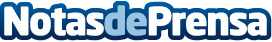 El covid-19 consolida el ecommerce de la mano de Territorio PrestashopLa pandemia del covid-19 ha situado a las tiendas online como la gran solución para miles de emprendedores y empresas al verse reducidos los aforos y al tener que aplicar medidas de seguridad que requieren tiempo y dineroDatos de contacto:Territorio PrestashopAgencia de diseño y desarrollo de tiendas online con Prestashop670607006Nota de prensa publicada en: https://www.notasdeprensa.es/el-covid-19-consolida-el-ecommerce-de-la-mano Categorias: Andalucia Emprendedores E-Commerce Consumo http://www.notasdeprensa.es